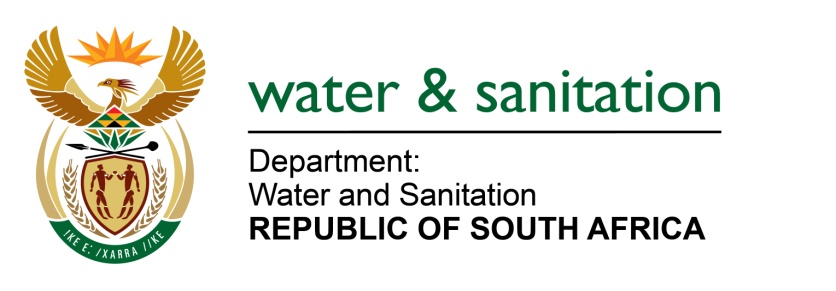 NATIONAL ASSEMBLYQUESTION NO 2318DATE OF PUBLICATION IN INTERNAL QUESTION PAPER:  21 OCTOBER 2016(INTERNAL QUESTION PAPER NO. 31)2318.	Ms D Robinson (DA) to ask the Minister of Water and Sanitation:Whether any (a) internal and/or (b) external forensic reports pertaining to (i) her department and/or (ii) each entity reporting to her were completed from 1 January 2009 up to the latest specified date for which information is available; if not, in each case, why not; if so, what is the (aa) name, (bb) subject matter and (cc) date of conclusion of each of the specified forensic reports?								NW2650E---00O00---REPLY:				Refer to Annexure A for the internal and/or external forensic report pertaining to my 	Department and each entity.  ---00O00---Annexure AAppendix B External Forensic Reports																			Appendix CTCTA Internal Investigations:Entity (a)(ii)(b) (ii) (aa) (bb) (cc) Department: Yes245 internal reportsYes28 external reportsRefer to Appendix A & BRefer to Appendix A & BRefer to Appendix A & BAmatola Water NoneNoneNoneNoneNoneBloem Water NoneNoneNoneNoneNoneLepelle Northern WaterNoneNoneNoneNoneNoneMagalies WaterNoneNoneNoneNoneNoneMhlathuze Water1 internal forensic report1 external forensic reportDukuduku Report (internal forensic report)ENS Report(external forensic report) Allegations of Financial Misconduct relating to the Dukuduku project (internal)Forensic Investigation Relating to allegations of misconduct by the Chief Executive Officer(external) 2014 (internal) November 2015(external)Overberg WaterForensic Investigation into alleged irregularities relating to non-compliance with corporate governance norms and standards and other related irregularitiesNoneGFIA reportForensic Investigations19 July 2016Rand Water Rand Water completed all material internal forensic investigations reports from 1 January 2009 up to the latest date for which information is available and reported in the integrated annual reports for the same period and duly submitted to the Department of Water and Sanitation.Rand Water completed all material external forensic investigation reports from 1 January 2009 up to the latest date for which information is available and reported in the integrated annual reports for the same period and duly submitted to the Department of Water and Sanitation.Internal and External Forensic Investigation reportsForensic InvestigationsJune 2009; June 2010; June 2011; June 2012; June 2013; June 2014; June 2015; andJune 2016Sedibeng WaterNoneNoneNoneNoneNoneUmgeni WaterNoneNoneNone NoneNone. WRCNone The WRC had one forensic audit completed from 2009 until now.  The information is availableForensic Investigations: Bony Isaacs ProductionsAn investigation into the relationship between a service provider and employee which concluded in a disciplinary hearing.15/07/2010TCTASee Appendix CSee Appendix CSee Appendix CSee Appendix CSee Annexure CNoName (aa)Case reference numberSubject matter(bb)Date of Conclusion (cc)1GFIA report99 20090519 101924Alleged reckless driving 01 July 20112GFIA report9920091207030721Procurement irregularities01 July 20113GFIA report9920100409113046Alleged Procurement Irregularities01 July 20114GFIA report9920100512023430Alleged Unethical Behaviour 01 July 20115GFIA report9920100616060609Alleged abuse of Government Owned Vehicle 01 July 20116GFIA report3/6/3/2/1/0910/1Fraudulent Actions Licences01 July 20117GFIA report3/6/3/2/1/0910/2Labour Relations Concerns01 July 20118GFIA report3/6/3/2/1/0910/4Altering of water course01 July 20119GFIA report3/6/3/2/1/0910/19Procurement Irregularities01 July 201110GFIA report3/6/3/2/1/1011/1Corruption Allegations 01 July 201111GFIA report3/6/3/2/1/1011/2Theft of Government Goods01 July 201112GFIA report99 20090420022811Alleged corruption  at Head Office01 July 201113GFIA report99 20090824095823Alleged nepotism at Vaal Dam01 July 201114GFIA report99 20090304091333Alleged theft of water at Clan William01 July 201115GFIA report9 920 091 207 030 720Investigation into the alleged procurement irregularities01 July 201116GFIA report3/6/3/2/1(1/2009)Fraudulent Actions Licences at  Gauteng Region01 July 201117GFIA report99 20090504021341Investigation into the alleged corruption at Nelspruit01 July 201118GFIA report99 20091124085637Alleged corruption at  Nelspruit01 July 201119GFIA report3/6/3/2/1/1011/5Concerns regarding the Harties Metsi A me Program01 July 201120GFIA report99 20091014014052Investigation into the alleged unethical behaviour at Hartbeespoort Dam01 July 201121GFIA report99 20080331102532Theft of Government property01 July 201122GFIA report9920091020083109Investigation into the alleged procurement Irregularities at Gauteng Region01 July 201123GFIA report99 20090324094011Alleged procurement irregularities at Head Office01 July 201124GFIA report3/6/3/2/1/1112/21Investigation into the alleged abuse of vehicles01 July 201425GFIA report3/6/3/2/1/1011/9Alleged Corruption and pipe failures Nandoni and Inyaka Dam In-house22 Nov 201026PWC report3/6/3/2/1/1415/12Investigation to determine the extent of fraudulent activities within Financial Management15 Dec 201427PWC report3/6/3/2/1/1516/13Investigation into the management of construction equipment11 May 201628Mazar Forensic Report3/6/3/2/1/1516/18Investigation into the alleged fraudulent activities and theft of mobile device30 May 2016Financial YearSubject Matter of Forensic ReportDate of Conclusion2008/2009CEO’s Salary (Ms Mthembu) –;Cell phone Allowance –;Mr. Tutu Maluleke’s Incident and Ms Halima Nazeer’s incident – ;COO’s travel costs for study purposes – ;Transgression of FICA requirements – ; CFO’s invitation to Spa –.14 May 20092009/2010Chief Treasury Dealer has been appointed without the correct qualifications for the job Non-compliance with company procedures by head of communications03 July 200903 May 20102010/20111. The purchase of 300 Bafana Bafana soccer jerseys.2. Allegation regarding the COO rarely being in office and incurring large unjustifiable cost to TCTA.28 June 201017 June 20102012/20131.Investigation into allegations of irregularities raised against a senior staff member (PwC)2.Procurement Review (Independent Consultant)06 June 20124 December 20122013/2014Suspected Sick Leave AbuseProcurement of Site Vehicles InvestigationIrregularities involving TCTA cell phone contracts (PwC)13 May 201330 May 201314 May 20132014/20151. Unaccounted Tender Fees2. Asset Verification (SnG)3. Investigation into SED Projects for the Financial Year  (PwC)1 June 201430 June 201429 August 20142016/20171. Alleged Irregular executive appointments2. Alleged Theft of Company Assets (SnG)31 August 201627 July 2016